Name: _______________________________				Date: _______________CC AlgebraSquare Root, Cubic, Cube Root and Exponential Functions1.  Which of the following graphs represents a square root function? 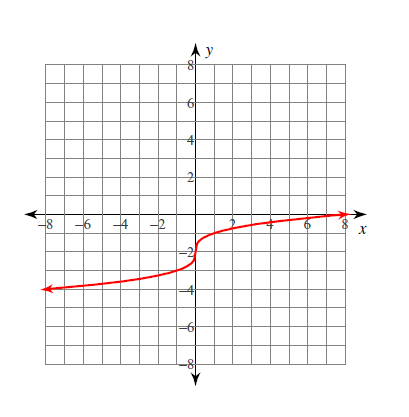 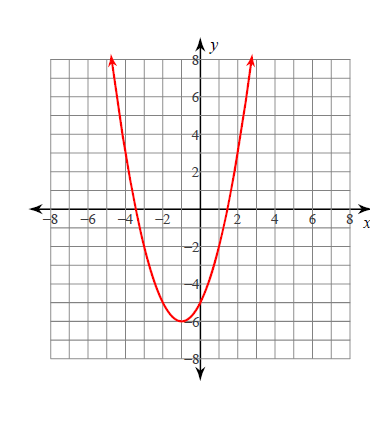 							(c)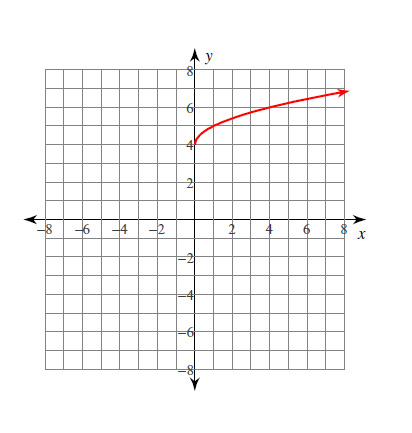 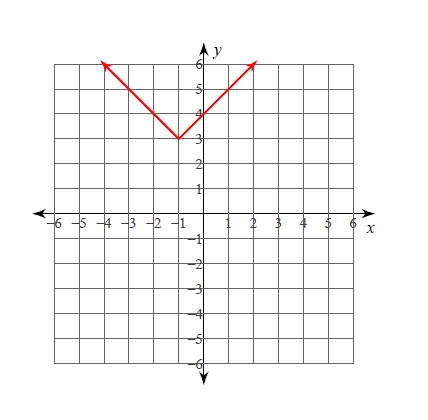 							(d)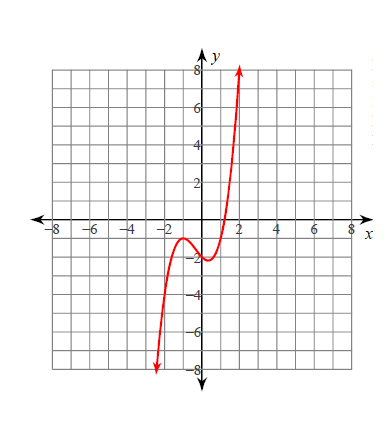 2.  Which of the graphs below could be the graph of y = x3 – x2 – x – 2?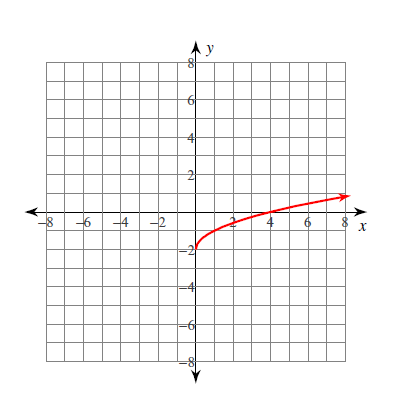 	(a) 							(c)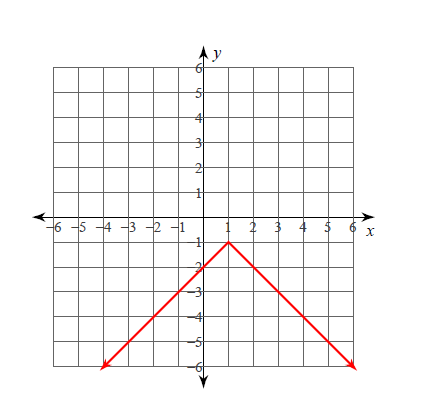 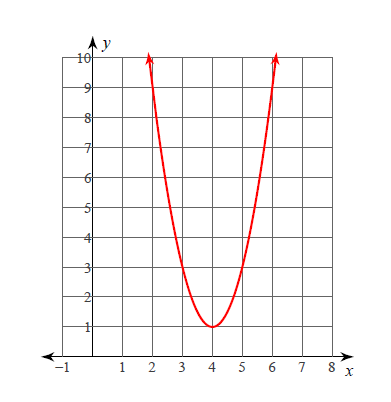 	(b) 							(d) 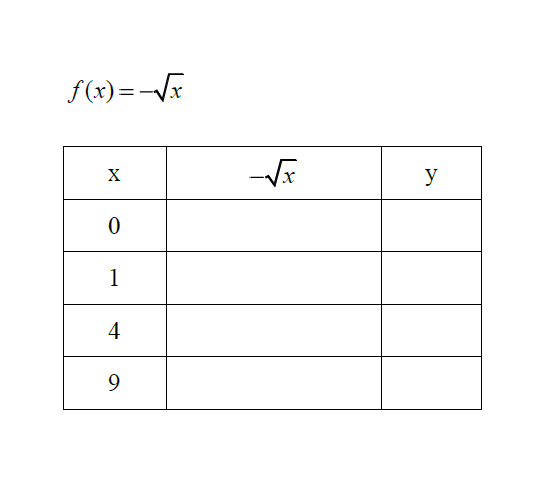 3.  4.    f(x) = x3 + x5.    f(x) = xx3 + xy-2-1012xy-8-1018